							32. Pünkösdi Regatta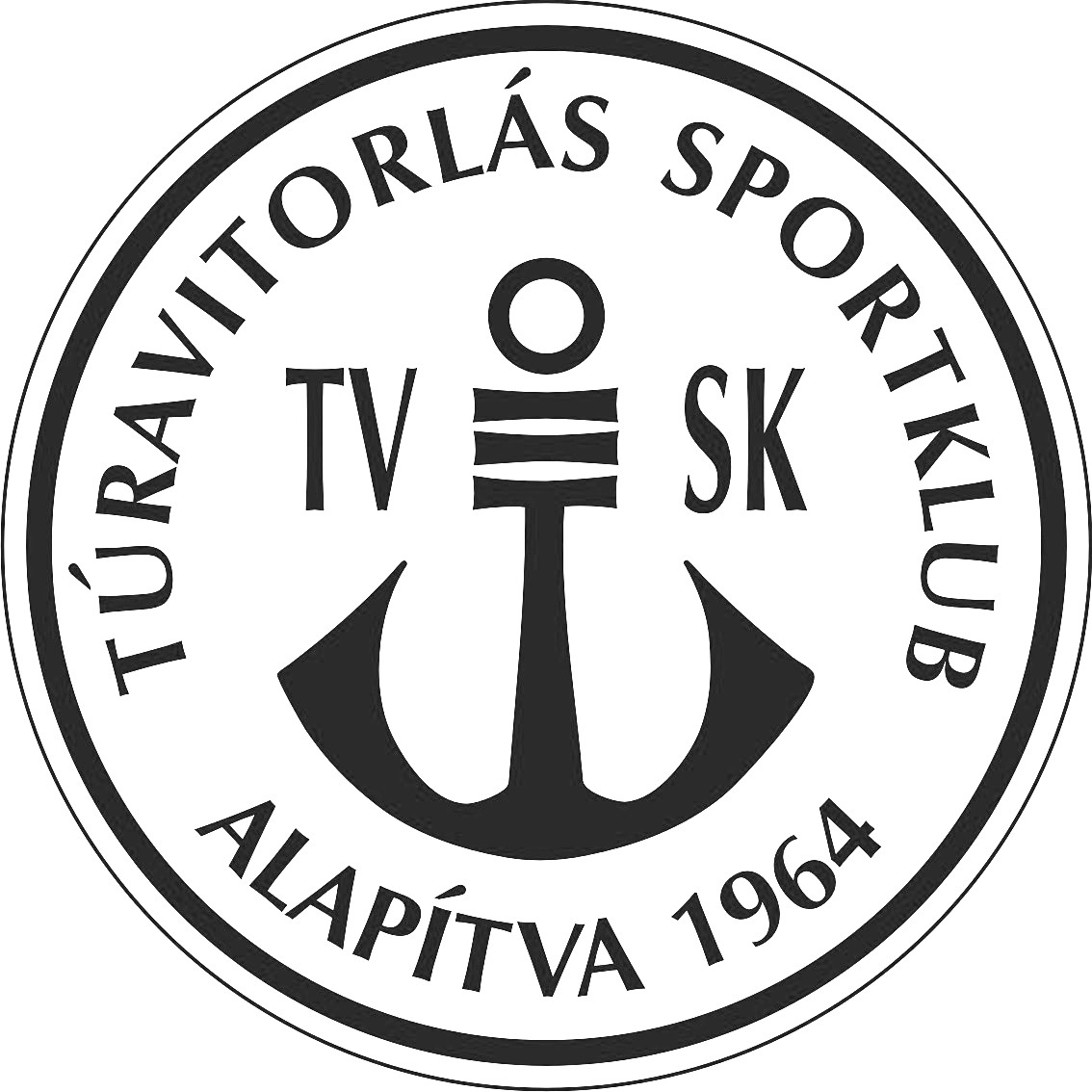 Összesített ORC eredmény
Összevont CirkálóHelyezésHajó n.Vit. sz.KlubKormányosLegénységR1Korrigált idő/ PontR1Korrigált idő/ PontR2Korrigált idő/ PontR2Korrigált idő/ PontR2Korrigált idő/ PontR2Korrigált idő/ PontÖssz.2ndLillafüred3Edutus SK nKft.Dr. Gál András LeventeDetre Nándor (KMPVE), Detre Zsolt (KMPVE), Gábor József (8mOD SE), Deák Csaba (TVSK), Dr. Szikora Gyula (MTDSC), Detre Szabolcs (KMPVE), Dr. Potsubay Péter (Apolló), Dr. Rubi Eszter6:30:2312:02:5434:19:46151stKishamis41678VSCHrehuss GyörgyDr. Szilvássy Péter, Dénes Miklós, Pintér László, Hauer Balázs, Vas-Kabdebó Ágnes, Dr. Zöld Sándor7:01:1231:56:3614:24:07263rdSirocco75/2MT DSCCittel LajosBánóczy Mátyás, Körtvélyessy András, Pertl Péter (Kereked), Zentai István (SVE), Szűts Péter (SVE), Pécsváradi Ákos (ÁFI), Eppel Péter (Win-D SE), Papp Hajnalka6:32:5322:00:4824:36:19374thTramontana41647Tramontana YCSándor FerencDr. Péter György, Bene Zoltán  Attila, Kovács Tamás, Wonke Péter, Kellermayer SándorDNF42:26:1144:44:24412